.Starts on vocals after count 16, Rotates CCWR HEEL, L HEEL,HEEL BALL CROSS,SIDE ROCK,TAKE WT.STEP ACROSS, SIDE, BEHIND,1/4 STEP,1/2 SHUFFLE,COASTER STEPR KICK BALL STEP, TAP R HEEL x 2 ,L KICK BALL STEP, TAP L HEEL x 2ROCK, CROSS SHUFFLE, CROSS BALL JACK,CROSS BALL JACK,SCUFFROCK, TAKE WT, ¼ TURN, ½ TURN, ¼ TURN, HOLD,& STEP, SCUFFROCK, TAKE WT, ¼ TURN,1/2 TURN, ½ TURN,HOLD,& STEP,SCUFF½ TURN 4 COUNT PIVOT, ROCK BACK, FWD, ½ TURN SHUFFLE,½ TURN SHUFFLE, DOROTHY STEP, DOROTHY STEP, STEP, TOUCH[64]                                  START AGAINFinish. Complete 2 Dorothy’s to back wall ½ turn ball jack to frontCONTACT;    www.kickincountry.com.au       -         Email  kickincountryau@yahoo.comOne Way Ticket to Love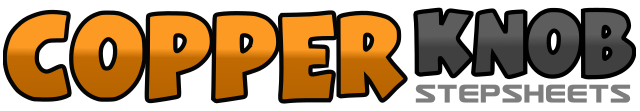 .......Count:64Wall:4Level:Intermediate.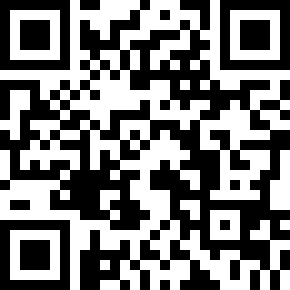 Choreographer:Maria Smith (AUS) & Kevin Smith (AUS) - August 2019Maria Smith (AUS) & Kevin Smith (AUS) - August 2019Maria Smith (AUS) & Kevin Smith (AUS) - August 2019Maria Smith (AUS) & Kevin Smith (AUS) - August 2019Maria Smith (AUS) & Kevin Smith (AUS) - August 2019.Music:One Way Ticket - Jody Direen : (iTunes)One Way Ticket - Jody Direen : (iTunes)One Way Ticket - Jody Direen : (iTunes)One Way Ticket - Jody Direen : (iTunes)One Way Ticket - Jody Direen : (iTunes)........1,2,3,4,R heel fwd, R heel tog, L heel fwd, L heel tog,5&6,7,8R heel fwd, & step R next L, cross L over R, rock on R, take wt L1,2,3,4,step R across L, step L to side, step R behind L, ¼ turn left step L   ( 9,oo)5&6,7&8½ shuffle turn left R,L,R,  coaster step L,R,L,                           (3.oo)1&2,3,4R kick ball step, step R heel fwd tapping heel twice                      (3.oo)5&6, 7,8L kick ball step, step L heel fwd tapping heel twice1,2,3&4rock R to side, take wt L, cross shuffle R,L,R,                           (3.oo)&5&6,     &step L to side, R heel fwd, & step R next L, cross L over R,&7&8      &step R to side, L heel fwd,& step L next R, scuff R fwd,1,2,cross rock R over L ,take wt L,3,4,5,6¼ turn right step R, ½ turn right step back L,1/4 turn right step R, HOLD (3.oo)&7,8       &step L next R, step R to side, scuff L1,2,3cross rock L over R, take wt R,1/4 turn left step L,                         (12.oo)4,5,6½ turn left step back R,1/2 turn left step fwd L, HOLD&7,8      &step R next L,step L fwd, scuff R fwd,    (RESTART HERE wall 3 )    (12,oo)1,2,3,4,step fwd R, ½ pivot turn left shimmering should as you turn (3 counts )  (6.oo)5,6,7&8,rock back L, fwd R, ½ turn shuffle right stepping L,R,L,                  (12.oo)1&2,3,4½ turn shuffle right step R,L,R, step L fwd, lock R behind L              (6.oo)&5,6        &step L to side, step R fwd, lock L behind R,&7,8      &step R to side,   step L fwd, touch R next L,